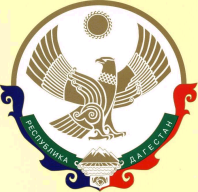 МИНИСТЕРСТВО ОБРАЗОВАНИЯ И НАУКИ РЕСПУБЛИКИ ДАГЕСТАНМуниципальное казенное общеобразовательное учреждение "ИММУННАЯ ОСНОВНАЯ общеобразовательная школа" Тарумовского района Республики ДагестанПЛАН РАБОТЫ ОТРЯДА «ЮНАРМИЯ» НА 2018 – 2019 УЧЕБНЫЙ ГОД «Утверждаю»                                                                                              Директор  школы      _____________  Янмурзаева Г.Х.План работы отряда«ЮНАРМИЯ» на 2018 – 2019 учебный годЦель: развитие у молодежи гражданственности, патриотизма как важнейших духовно-нравственных и социальных ценностей, формирование у неё профессионально значимых качеств, умений и готовности к их активному проявлению в различных сферах жизни общества, особенно в процессе военной и других, связанных с ней, видов государственной службы, верности конституционному и воинскому  долгу в условиях мирного и военного времени, высокой ответственности и дисциплинированности.Задачи:1. Воспитание долга перед Родиной, отстаивание её чести и достоинства, свободы и независимости, защита Отечества.2. Допризывная подготовка молодежи к дальнейшему прохождению воинской службы в рядах Российской армии.3. Повышение престижа военной службы.4. Пропаганда здорового образа жизни, популяризация прикладных видов  спорта.Направления работы:Духовно-нравственное – осознание личностью высших ценностей, идеалов и ориентиров, социально-значимых процессов и явлений реальной жизни, способность руководствоваться ими в практической деятельности и поведении. Оно включает: развитие высокой культура и образованности. Осознание идеи, во имя которой проявляется готовность к достойному служению Отечеству, формирование высоконравственных норм поведения, качеств воинской чести, ответственности и коллективизма.Историческое – познание наших корней, осознание неповторимости Отечества, его судьбы, неразрывности с ней, гордости за сопричастность к деяниям предков и современников. Оно включает: изучение военной истории Отечества, малой родины, героического прошлого различных поколений, боровшихся за независимость и самостоятельность страны.Политико-правовое – формирование глубокого понимания конституционного и воинского долга, осознание положений Военной присяги, воинских уставов, требований командиров, начальников, старших должностных лиц.Патриотическое – воспитание важнейших духовно-нравственных и культурно-исторических ценностей, отражающих специфику формирования и развития нашего общества и государства, национального самосознания, образа жизни, миропонимания и судьбы россиян. Оно включает: беззаветную любовь и преданность своему отечеству, гордость за принадлежность к великому народу, к его свершениям, испытаниям и проблемам, почитание национальных святынь и символов, готовность к достойному и самоотверженному служению обществу и государству.Профессионально-деятельное – формирование  добросовестного и ответственного отношения к труду, связанному со служением Отечеству. Стремления к активному проявлению профессионально-трудовых качеств в интересах успешного выполнения служебных обязанностей и поставленных задач.Психологическое социально-общественное – формирование у подрастающего поколения высокой психологической устойчивости, готовности к выполнению сложных и ответственных задач в любых условиях обстановки, способности преодолевать тяготы и лишения военной и других видов государственной службы, важнейших психологических качеств, необходимых для успешной жизни и деятельности в коллективе подразделения, части.Ожидаемые конечные результаты:1. Формирование гражданско-патриотического сознания молодежи.2. Желание служить в Вооруженных Силах  Российской Федерации.3. Проявление гражданских чувств.4. Уважительное отношение к старшему поколению, историческому прошлому Родины, обычаям и традициям.5. Гордость за своё отечество, за символы государства, за свой народ.6. Стремление посвятить свой труд, способности укреплению могущества и расцвету Родины.МИНИСТЕРСТВО ОБРАЗОВАНИЯ И НАУКИ РЕСПУБЛИКИ ДАГЕСТАНМуниципальное казенное общеобразовательное учреждение "ИММУННАЯ ОСНОВНАЯ общеобразовательная школа" Тарумовского района Республики ДагестанПЛАНмероприятий отряда «Юнармия» на 2017-2018 учебный год.Руководитель отряда: ___________Саитова М.Х.../368875 п.Иммунныйул.Школьная 1,  @mail:immunnayasosh.ruОГРН 1020502386145ИНН  0531004853368875 п.Иммунныйул.Школьная 1,  @mail:immunnayasosh.ruОГРН 1020502386145ИНН  0531004853№ п/пМероприятиеСроки1.Формирование отряда юнармейцев.Ноябрь 2.Школьные соревнования Ноябрь 3.Акция « Неделя добра» - оказание помощи и поддержки, уборка огородов и домов пожилых людей и ветеранов.Ноябрь 4.  Марш-бросок, преодоление полосы препятствия.Ноябрь 5.Подготовка по юнармейским навыкам Ноябрь-декабрь 6.Встречи с участниками локальных конфликтов (в рамках Дня народного единства).Ноябрь7 Мероприятия « Цена Сталинградской битвы»Декабрь8День героев Отечества. «Нет в России семьи такой, где б ни был памятен свой герой» - урок мужества.Декабрь9Участие команды в школьном конкурсе «Отчизны верные сыны».Декабрь10Концерт- экскурсия « Сталинградская битва»Февраль11День памяти воинов-интернационалистов (15.02.1989 - последняя колонна советских войск покинула территорию Афганистана).Урок мужества.Февраль12Военно-спортивный праздник, посвящённый 23 февраля.Февраль13Акция «Свет в окне» - оказание помощи ветеранам войны, одиноким и пожилым людям.Март14 «Сталинградский рубеж» - открытая  книга.Апрель15Всемирному Дню здоровья (9 апреля) посвящается: антинаркотическая программа «Будущее начинается сегодня». Подготовка волонтеров.Апрель16Встречи с ветеранами Великой Отечественной войны.Май17Участие в торжественном шествии,посвящённому празднику Победы.Май18Участие в акции «Бессмертный полк».Май19Выступления отряда в школьных, районных мероприятиях.В течение года20Тематические беседы, посвященные Дням воинской славы России.В течение года